PLANTILLA DE HOJA DE RUTA DMADV 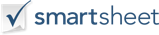 NOMBRE DEL PROCESOVERSIÓNFECHA DE CREACIÓNFINALIDAD / ALCANCEACTUALIZADO PORFECHA DE ACTUALIZACIÓND E F I N E M E A S U R EA N A L Y Z ED E S I G NV E R I F Y•  •  •  •  •  •  •  •  •  •  •  •  •  •  •  •  •  •  •  •  •  •  •  •  •  •  •  •  •  •  •  •  •  •  •  